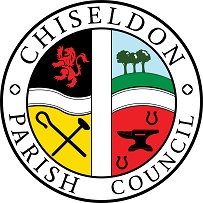 You are summoned to the Planning, Transport Development and Highways COUNCIL MEETING. AGENDAon Thursday 29th February 2024 at 7.30pm.  At the Old Chapel Office, Butts Road, Chiseldon.  Public recess   -   to receive questions and comments from the public on Council related matters.  Members of the public are allowed to address the Chairman for 3 minutes.  No decisions will be taken at this meeting. Discussion will only take place when a subject raised is within an agenda item.  Maximum 10 minutes. Please contact the Clerk if you would like a copy of any additional information noted on the agenda.  Any additional information (unless confidential) can be requested from the Clerk prior to the meeting. List attendances and vote on approval of apologies for absence (Absences 	without apologies to be noted separately)2. Declarations of interests - and vote on any dispensations requested.3. Approval of minutes – from 25th January 24 4. Review action points	5. PLANNING. Discuss and vote on S/HOU/24/0163. Erection of a single storey rear extension, side extension to form garage/store and new gabled roofs to front bay windows and front door. 39 Station Road, Chiseldon Swindon SN4 0PD6. Planning. Discussion & vote on any planning applications received from Swindon Borough Council after the agenda is published.  Published on the councils Facebook page and on the councils website.7. Neighbourhood Plan.   To receive any updates. The Regulation 14 consultation is currently in progress. End date 8th March. 8. HIGHWAYS.  How CPC can create/influence a plan to mitigate issues when the M4 is closed and traffic is routed via Badbury. To vote on any actions to take.  (Item requested by Cllr Jackson)9. HIGHWAYS. Review quotes received so far for surety bond for layby work. To vote on what quote to accept if required.   See additional information.10. HIGHWAYS. Review updated drawings from SBC Highways to match technical specifications needed and vote on their approval.  See additional information.11. HIGHWAYS. Approve £500 cost for trial holes to be dug at Windmill Piece for layby work. (from layby budget)12. HIGHWAYS. Approve £90.00 costs for traffic survey at Draycot Foliat to facilitate the installation of the new parking bays.  (from layby budget) See additional information.13. TRANSPORT. No items14. Rec Ground improvement. No items. Meeting scheduled in March to meet with the estate representatives (as previously agreed by the committee). Update will follow at March meeting.  15.  Items for next agenda. (Cannot be discussed and/or voted on at this meeting)The next meeting will be on Thursday 28th March 2024 7.30pm. The Old Chapel Office, Butts Road, Chiseldon.  Contact details  Mrs Clair Wilkinson,    Clerk 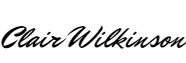 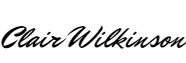 clerk@chiseldon-pc.gov.uk     Tel 01793 740744      Signed by Clerk:    C Wilkinson    Dated: 23.02.2024Committee members:  Cllrs Ian Kearsey, Jon Jackson,Jenny Jefferies (Committee Chairman), Chris Rawlings (Committee VC), Chay Ford. Public notice – if you comment during public recess at a council meeting your personal details (such as name and address as relevant) will be recorded on the minutes.  Please advise the Clerk at the time of speaking if you do not wish your personal details to be noted.  Please see our privacy policy on www.chiseldon-pc.gov.uk for full details of how we store & manage data. Legislation to allow the council to vote and/or act:Item 9,10,11,12 Layby. RTRA 1984 ss. 57-60The public should request a copy of additional materials for agenda items, directly to the clerk at clerk@chiseldon-pc.gov.ukChiseldon Parish Council under law, has a duty to conserve biodiversity under the Natural Environment and Rural Communities Act 2006 and consider the impact of their decisions under the Crime and Disorder Act 1998 Section 17.Councillors will review their decisions when required, with these acts in mind, and they will be minuted accordingly.For more details see our “Biodiversity Duty” and Crime and Disorder” policy  which will appear on our website www.chiseldon-pc.gov.uk as soon as possible.